ŠPORTNO DRUŠTVO PODLUBNIK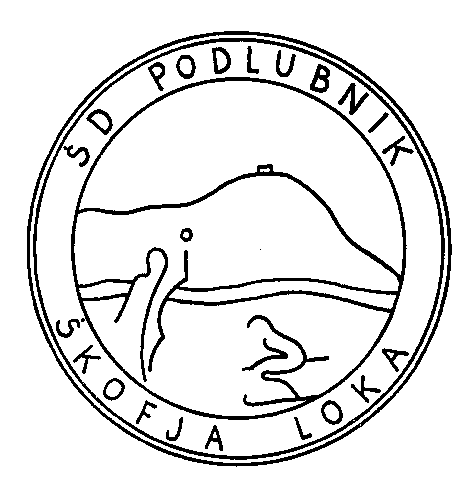 OSNOVNA ŠOLA IVANA GROHARJAP.P. 131, Podlubnik 14220 Škofja Lokatel.: 04/506 11 00; fax.: 04/512 51 41Na medobčinskem  tekmovanju za mlajše učence so nastopile naslednje šole: OŠ IVANA GROHARJA, OŠ POLJANE, OŠ ŽELEZNIKI in OŠ ŠKOFJA LOKA-MESTO.REZULTATI TEKMOVANJAMlajši dečki– letnik 2000 in mlajšiŠKOFJA LOKA                           			torek, 9. 4. 2013 ob 14.00Vodja tekmovanja: Nada PohlevenLestvica:mesto: OŠ	 IVANA GROHARJAmesto: OŠ ŠKOFJA LOKA-MESTOmesto: OŠ ŽELEZNIKImesto: OŠ POLJANENa gorenjsko prvenstvo sta se uvrstili OŠ Ivana Groharja in OŠ Škofja Loka-mesto.Lep pozdrav, Bernarda Pohleven ZAP. TEKMAURAEKIPAEKIPAREZULTAT1. tekma14.00OŠ Ivana Groharja OŠ Škofja Loka-Mesto18 : 152. tekma14.30OŠ PoljaneOŠ Železniki7 : 113. tekma15.00OŠ Ivana Groharja OŠ Poljane32 : 84. tekma15.30OŠ ŽeleznikiOŠ Škofja Loka-Mesto3 : 175. tekma16.00OŠ Ivana GroharjaOŠ Železniki21 : 146. tekma16.30OŠ Škofja Loka-Mesto OŠ Poljane19 : 7